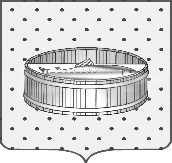 Ленинградская областьЛужский муниципальный районЛужское городское поселение П О С Т А Н О В Л Е Н И Еот  14  июля 2016 г.   №  24	               О награждении почетным знаком                «За заслуги перед городом Лугой»                и дипломом  «Общественное признание»	На основании решения Общественного совета от 12.07.2016, постановляю:1. Наградить в честь 239-годовщины со дня основания г. Луги следующих граждан:Почетным знаком «За заслуги перед городом Лугой»:- Коваля Олега Сергеевича – заместителя председателя правительства Ленинградской областиДипломом  «Общественное признание»- Тимофеева Сергея Ивановича – главного инженера ОАО «Лужский абразивный завод»- Токмакову Наталию Николаевну – главного врача медицинского центра «МедиОр»- Шалович Анну Ильиничну – председателя первичной организации ветеранов № 2 г. Луги, члена совета ветеранов Лужского муниципального района.2. Постановление опубликовать в газете «Лужская правда».Глава Лужского городского поселения                                                        В.Н. Степанов 